Rotary Club of Carleton Place  & Mississippi Mills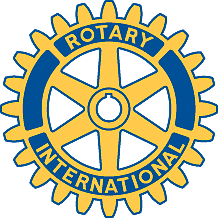   Meeting of November 27th, 2007Fraser chaired this evening's meeting.  There were no guests tonight.The Seniors' Dinner will be held next week in place of the regular meeting.  Please let Marion know if you will attend, and if you will bring any guests.  David will bring 100 song-sheets.  If someone will donate one or two door-prizes (such as small fruit baskets), we will hand out tickets at the door to guests.Brian reported on the Rose Sale.  The roses were not of as good quality as last year.  We sold 215 dozen.  Most money has been returned; and remaining cheques or cash should be sent to Debbie.  The decision to keep the boxes turned out to be a good one. A motion of thanks to Brian was moved by Marion and seconded by Gordon, and approved unanimously.The five-year anniversary dinner was also judged a success, especially due to Mary Cook's excellent talk.  There were 39 paid guests, and the total profit for the general fund was about $433.  A motion to thank the organizers (David, David and Bernie) was proposed by Alan, seconded by Gordon, and also approved unanimously.The Sinter Klaus parade was yet another success.  Debbie built the 'props' for the float, and Bob and Mike put up with cold fingers while assembling them.  George played the part of Sinter Klaus, with his grand-daughter Morgan assisting as the Black Prince.  George survived the cold, just barely.  A third vote of thanks was moved by Alan, seconded by Bob, and approved unanimously.Bob reported that the Bingo was actually making money.  The decision by the Navy League to pull out is apparently not yet definite.  There were 41 players this Monday.Bernie, as chair of the nominations committee, reported that the only nomination was Brian Armstrong for President-Elect.  Brian is considering this. Both Treasurer and Secretary will take on the job for a second year.We received a letter from the Almonte Hospital stating that we would be listed as a 'supporter' in a display to be built in their lobby.There was a major announcement of a $200 million donation by the Bill and Melinda Gates Foundation for the eradication of polio, to be matched by Rotary International over 3 years.Members are invited to the Textile Museum Christmas Party from 4:00 to 6:00 on December 1st.There was a complaint that we still had no banners.  Mike will resurrect this project.Photos of the dinner and the parade have been posted on the website, at http://www.jeays.ca/rotaryindex.htmlAgenda for next meetingDec 4th – Seniors' DinnerDec 11th and18th – regular meetingsDec 25th – no meetingJan 1st – no meetingClub ActivitiesFuture meeting at the Diefenbunker followed by the Swan at Carp